List of co-signatures of the European Common Proposals (ECPs)________________Plenipotentiary Conference (PP-22)
Bucharest, 26 September – 14 October 2022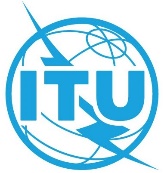 PLENARY MEETINGRevision 1 to
Document 44-E1 September 2022Original: EnglishMember States of the European Conference of Postal and Telecommunications Administrations (CEPT)Member States of the European Conference of Postal and Telecommunications Administrations (CEPT)PROPOSALS FOR THE WORK OF THE CONFERENCEPROPOSALS FOR THE WORK OF THE CONFERENCEECP No.SubjectECP 1CEPT VISION FOR ITUECP 2Revision to Resolution 70: Mainstreaming a gender perspective in ITU and promotion of gender equality and the empowerment of all women and girls through information and communication technologiesECP 3Revision to Resolution 101: Internet Protocol-based networksECP 4Revision to Resolution 102: ITU's role with regard to international public policy issues pertaining to the Internet and the management of Internet resources, including domain names and addressesECP 5Revision to Resolution 133: Role of administrations of Member States in the management of internationalized (multilingual) domain namesECP 6Revision to Resolution 180: Promoting deployment and adoption of IPv6 to facilitate the transition from IPv4 to IPv6ECP 7Revision to Resolution 130: Strengthening the role of ITU in building confidence and security in the use of information and communication technologiesECP 8Resolution 162 (REV. BUSAN, 2014): Independent management advisory committeeECP 9Resolution 167 (REV. DUBAI, 2018): Strengthening and developing ITU capabilities for electronic meetings and means to advance the work of the UnionECP 10Resolution 177 (REV. DUBAI, 2018): Conformance and interoperabilityECP 13Resolution 119 (REV. ANTALYA, 2006): Methods to improve the efficiency and effectiveness of the Radio Regulations BoardECP 14Resolution 136 (REV. DUBAI, 2018): The use of telecommunications/information and communication technologies for humanitarian assistance and for monitoring and management in emergency and disaster situations, including health-related emergencies, for early warning, prevention, mitigation and reliefECP 15Resolution 137 (REV. DUBAI, 2018): Deployment of future networks in developing countriesECP 16Resolution 139 (REV. DUBAI, 2018): Use of telecommunications/information and communication technologies to bridge the digital divide and build an inclusive information societyECP 17Resolution 140 (REV. DUBAI, 2018): ITU's role in implementing the outcomes of the World Summit on the Information Society and the 2030 Agenda for Sustainable Development, as well as in their follow-up and review processesECP 18Resolution 146 (REV. DUBAI, 2018): Periodic review and revision of the International Telecommunication RegulationsECP 19Resolution 175 (DUBAI, 2018): Telecommunication/information and communication technology accessibility for persons with disabilities and persons with specific needsECP 20Resolution 179 (DUBAI, 2018): ITU's role in child online protectionECP 21Resolution 182 (REV. BUSAN, 2014): The role of telecommunications/information and communication technologies in regard to climate change and the protection of the environmentECP 22Resolution 188 (DUBAI, 2018): Combating counterfeit telecommunication/information and communication technology devicesECP 23Resolution 189 (REV. DUBAI, 2018): Assisting Member States to combat and deter mobile device theftECP 24Resolution 196 (REV. DUBAI, 2018): Protecting telecommunication service users/consumersECP 25Resolution 197 (DUBAI, 2018): Facilitating the Internet of Things and smart sustainable cities and communitiesECP 26Resolution 205 (DUBAI, 2018): ITU's role in fostering telecommunication/information and communication technology-centric innovation to support the digital economy and societyECP 27Draft new Resolution [ECP-1] (Bucharest, 2022) “INDUSTRY ENGAGEMENT”: Encouraging the participation of Industry in the work of the UnionECP 28Draft new Resolution [ECP-2] (Bucharest, 2022): Artificial Intelligence technologies in support of telecommunications/ICTs and the 2030 Sustainable Development AgendaECP 29Draft new Resolution [ECP-3] (Bucharest, 2022): Clarification on the invocation of Article 48 of the ITU Constitution in relation to the Radio RegulationsMember StateECP No.ECP No.ECP No.ECP No.ECP No.ECP No.ECP No.ECP No.ECP No.ECP No.ECP No.ECP No.ECP No.ECP No.ECP No.ECP No.ECP No.ECP No.ECP No.ECP No.ECP No.ECP No.ECP No.ECP No.ECP No.ECP No.ECP No.Member State123456789101314151617181920212223242526272829ALBANDAUT111111111111111111111111111AZE111111111111111111111111BELBIH111111111111111111111111111BUL111111111111111111111111111CVA111111111111111111CYP111111111111111111111111111CZE111111111111111111111111111D111111111111111111111111111DNK111111111111111111111111111E 111111111111111111111111111EST111111111111111111111111111F 111111111111111111111111111FIN111111111111111111111111111G111111111111111111111111111GEOGRC111111111111111111111111111HNG111111111111111111111111111HOL111111111111111111111111111HRV111111111111111111111111111I111111111111111111111111111IRL111111111111111111111111111ISL11111111111111111111LIE111111111111111111111111111LTU11111111111111111111111111LUX111111111111111111111111111LVA111111111111111111111111111MCOMDA111111111111111111111MKDMLT111111111111111111111111111MNENOR111111111111111111111111111POLPOR111111111111111111111111111ROU111111111111111111111111111S111111111111111111111111111SMRSRBSUISVK111111111111111111111111111SVN111111111111111111111111111TUR111111111111111111111111111UKR1111111111111111111111111Total333230333032333535353535343434353534353535343535353534